VY_32_INOVACE_337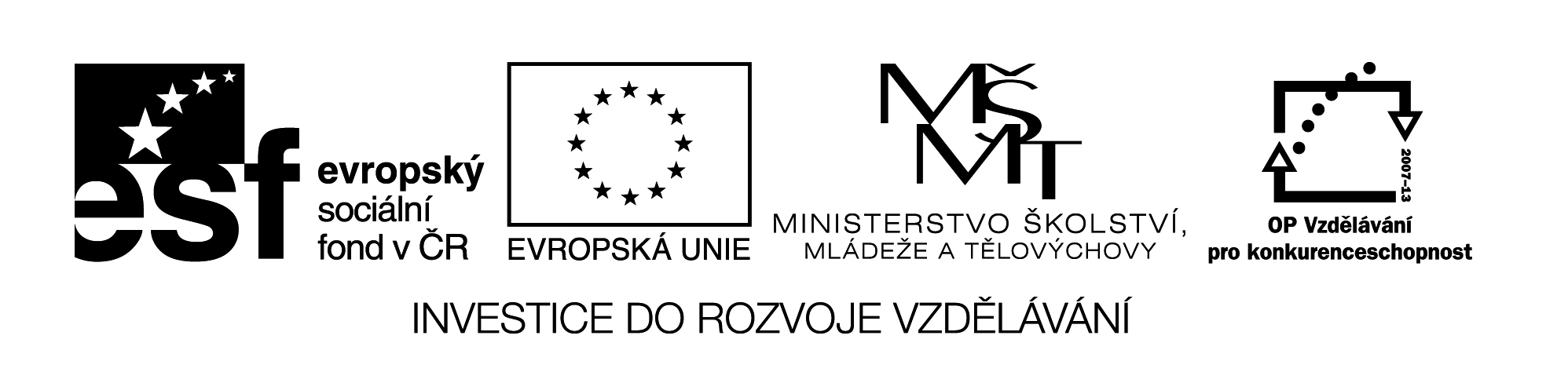 Opakovní  měření  času  a  teploty  -  tajenka1.   čas – anglicky   :   ___   ___   ___   ___2.   jednotka času  :   ___   ___   ___   ___   ___   ___   ___ 3.  přístroj na měření času při závodech  :  ___   ___   ___   ___   ___   ___ 4.   při onemocnění si člověk měří ….?  :  ___   ___   ___   ___   ___   ___   ___5.   přístroj k odměřování  stejných dob  :   ___   ___   ___   ___   ___   ___   ___   ___   6.   planeta sluneční soustavy  :  ___   ___   ___   ___7.  zapiš slovy -4°C  : mínus čtyři ___   ___   ___   ___   ___  ___   Celsia8.   náplň do lékařských teploměrů  :   ___   ___   ___   ___   ŘEŠENÍ  :1.                    2.                     3.                  4.               5.                   6.                    7.                8. 